ENTREPRENEUR ÉMÉRITE ET SPÉCIALISTE DU FROIDKarlheinz Wobser, associé gérant de longue date de LAUDA, est décédé le 9 décembre 2022Lauda-Königshofen, 15 décembre 2022 – Karlheinz Wobser, célèbre entrepreneur de Lauda-Königshofen, est décédé dans la soirée du 9 décembre à l'hôpital Caritas de Bad Mergentheim dans sa 87e année. Depuis la fondation de l'ancienne usine d'appareils de mesure LAUDA Dr. R. Wobser KG par son père, le Dr. Rudolf Wobser, Karlheinz Wobser a participé dès le début, en tant que premier collaborateur, de manière décisive à la mise en place et au développement tumultueux de la jeune entreprise. Avec ses connaissances approfondies de la technologie du froid, il a ouvert la voie à l'ascension vers le statut actuel de leader mondial du marché. Jusqu'à la mort du fondateur de l'entreprise en 1977, il occupait la fonction de fondé de pouvoir et de directeur technique, puis il a repris le poste d'associé personnellement responsable, tout comme son frère, le Dr. Gerhard Wobser, et enfin, après la restructuration de l'entreprise en société en commandite, le rôle d'associé gérant. Karlheinz Wobser s'intéressait tout particulièrement à l'innovation des installations frigorifiques, à l'amélioration des processus de production ainsi qu'à la modernisation et l'extension des équipements d'usine. Après 46 ans d'activité engagée et couronnée de succès auprès de LAUDA, Karlheinz Wobser avait pris sa retraite à la fin de l'année 2002 à l'âge de 66 ans.Né à Dresde le 28 juin 1936, premier enfant du Dr. Rudolf et de Dorothea Wobser, il est scolarisé pendant la guerre en 1942, à 20 kilomètres, dans la ville de Medingen, où son père avait reçu la mission de mettre sur pied un département machines dans l'ancienne entreprise chimique Gebrüder Haake.  Après l'école primaire et le collège à Dresde, il passe son bac en 1954 et entame à l'automne une formation en construction mécanique, avec une spécialisation en mécanique de précision, à l'Université technologique de Dresde.En raison de la pression politique de plus en plus lourde en RDA, ses parents décident de fuir vers Berlin-Ouest en août 1955. Quelque temps plus tard, la famille trouve refuge à Schwenningen am Neckar. Karlheinz Wobser travaille jusqu'en mars 1956 comme mécanicien à l'usine Wigo de Schwenningen, le reste de la famille ayant entretemps déménagé à Burlafingen, dans les environs de Neu-Ulm. Avec dans l'idée de monter sa propre entreprise, son père se met à la recherche d'investisseurs, d'un lieu d'implantation et de futurs clients sur l'ensemble du territoire, et éveille finalement l'intérêt de l'administration locale de Lauda, ainsi que des fabricants Erich Widmann et Paul Hagspiel. L'usine d'appareils de mesure est fondée le 1er mars 1956 sous le nom de LAUDA Dr. R. Wobser KG, avec son premier employé, Karlheinz Wobser.Pour des raisons inconnues, sa procédure d'admission en République fédérale d'Allemagne est tout d'abord rejetée et il est menacé d'expulsion vers la RDA. Par chance, il obtient la nationalité ouest-allemande quelques années plus tard, ainsi qu'une carte d'identité. Cette incertitude fut l'une des raisons qui l'empêchèrent de reprendre ses études. Employé de la première heure, il se rend néanmoins indispensable au développement de la toute jeune entreprise. Il prend de nombreux cours pour acquérir les bases théoriques et pratiques de la technologie du froid et élabore avec son père les premiers cryothermostats. Il ouvre ainsi la voie à la future ascension de LAUDA au rang de leader mondial du secteur.En janvier 1957, il rencontre sa future épouse, Gudrun Schüssler, originaire de Tauberbischofsheim. Ils se marient en octobre 1961. Trois enfants, Andrea (1962), Gabriele (1963) et Ulrike (1964), naissent de cette union. Toutes les filles ont depuis fondé leur propre famille et leurs enfants sont aujourd'hui adultes. En outre, deux d'entre elles travaillent toujours dans l'entreprise. Au début des années soixante, la jeune entreprise entame un essor constant avec un nouveau programme révolutionnaire. De plus en plus de salariés sont embauchés et les phases de construction s'enchaînent. En tant que directeur technique et fondé de pouvoir, Karlheinz Wobser y prend une part prépondérante. Après le décès, le 17 juin 1977 à l'âge de 66 ans, du fondateur de l'entreprise, Rudolf Wobser, des suites d'une grave maladie, ses deux fils, Karlheinz Wobser et le Dr. Gerhard Wobser, deviennent associés personnellement responsables, puis, après la restructuration de l'entreprise en société en commandite, associés-gérants de LAUDA GmbH & Co.KG. Karlheinz Wobser s'intéressait tout particulièrement à l'innovation des installations frigorifiques, à l'amélioration des processus de production, ainsi qu'à la modernisation et l'extension des équipements d'usine. Après 46 ans d'activité engagée et couronnée de succès auprès de LAUDA, il prend sa retraite à la fin de l'année 2002 à l'âge de 66 ans.  Même après son départ, il a continué à s'intéresser à l'évolution de l'entreprise et à prendre part aux réunions du club des retraités de LAUDA. Les grands services qu'il a rendus à l'entreprise et à la société ont été récompensés par l'attribution en 2006 de la médaille Staufer du Land du Bade-Wurtemberg et en 2016 de la médaille du Dr. Rudolf Wobser.Karlheinz Wobser a consacré sa vie non seulement au travail et à la famille, mais aussi à de nombreux engagements bénévoles. Il a été membre du conseil d'administration de la Sparkasse de Tauberfranken de 1985 à 2008, juge commercial auprès de la chambre commerciale du tribunal de grande instance de Mosbach de 1996 à 2004, et membre de l'assemblée des représentants de l'AOK durant de nombreuses années. Il a été également membre de nombreuses associations et a été, pendant de nombreuses années, membre du comité du club de tennis de Lauda et de l'association des sports aériens du Bauland. Parmi ses hobbies, en plus de l'aviation sportive, on peut citer la musique avec la pratique de l'accordéon et du clavier, ainsi que le jardinage. Ces dernières années, le golf lui procurait beaucoup de joie, de même que la participation à des croisières fluviales. Malheureusement, des problèmes de santé de plus en plus présents l'ont progressivement empêché de pratiquer ses activités. Il a pu malgré tout fêter son 85e anniversaire entouré de sa famille et de ses amis en juin 2021 et célébrer ses noces de diamant, c'est-à-dire 60 ans de mariage avec son épouse Gudrun en octobre 2021. En mai de cette année, il a subi une fracture du col du fémur dont il ne s'est remis que très lentement. Affaibli et luttant contre des défaillances d'organes de plus en plus évidentes, il a dû être hospitalisé plusieurs fois, où il s'est endormi définitivement le 9 décembre, entouré et pleuré par les siens. Un entrepreneur et un citoyen émérite de la ville de Lauda-Königshofen nous a quittés.Nous sommes LAUDA – le leader mondial en matière de thermorégulation de précision. Nos appareils et installations de thermorégulation sont au cœur d'applications importantes et contribuent ainsi à un avenir meilleur. En tant que fournisseur global, nous garantissons une thermorégulation optimale pour la recherche, la production et le contrôle qualité. Nous sommes un partenaire fiable dans les domaines de l'électromobilité, de l'hydrogène, de la chimie, de la pharmacie/biotechnologie, des semi-conducteurs, ainsi que de la technologie médicale. Grâce à une équipe de conseillers qualifiés et à des solutions innovantes, nous ne cessons d'enthousiasmer nos clients du monde entier, même après plus de 65 ans d'activité. Dans l'entreprise, nous avons toujours une longueur d'avance. Nous encourageons nos collaborateurs et nous nous lançons sans cesse des défis : pour un avenir meilleur, que nous construisons ensemble.Contact presseNous mettons très volontiers à disposition de la presse des informations élaborées sur notre entreprise, la LAUDA FabrikGalerie et nos projets dans le secteur de la promotion de l'innovation, de la numérisation et de la gestion des idées. Nous serions heureux de pouvoir échanger en toute liberté avec vous – n'hésitez pas à nous contacter !CLAUDIA HAEVERNICK				ROBERT HORN				Responsable de la communication d'entreprise	Communication d'entreprise		T + 49 (0) 9343 503-349				T + 49 (0) 9343 503-162		claudia.haevernick@lauda.de	                                robert.horn@lauda.de			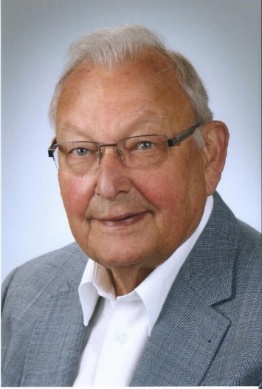 Karlheinz Wobser, associé gérant de longue date de LAUDA (Photo © LAUDA)